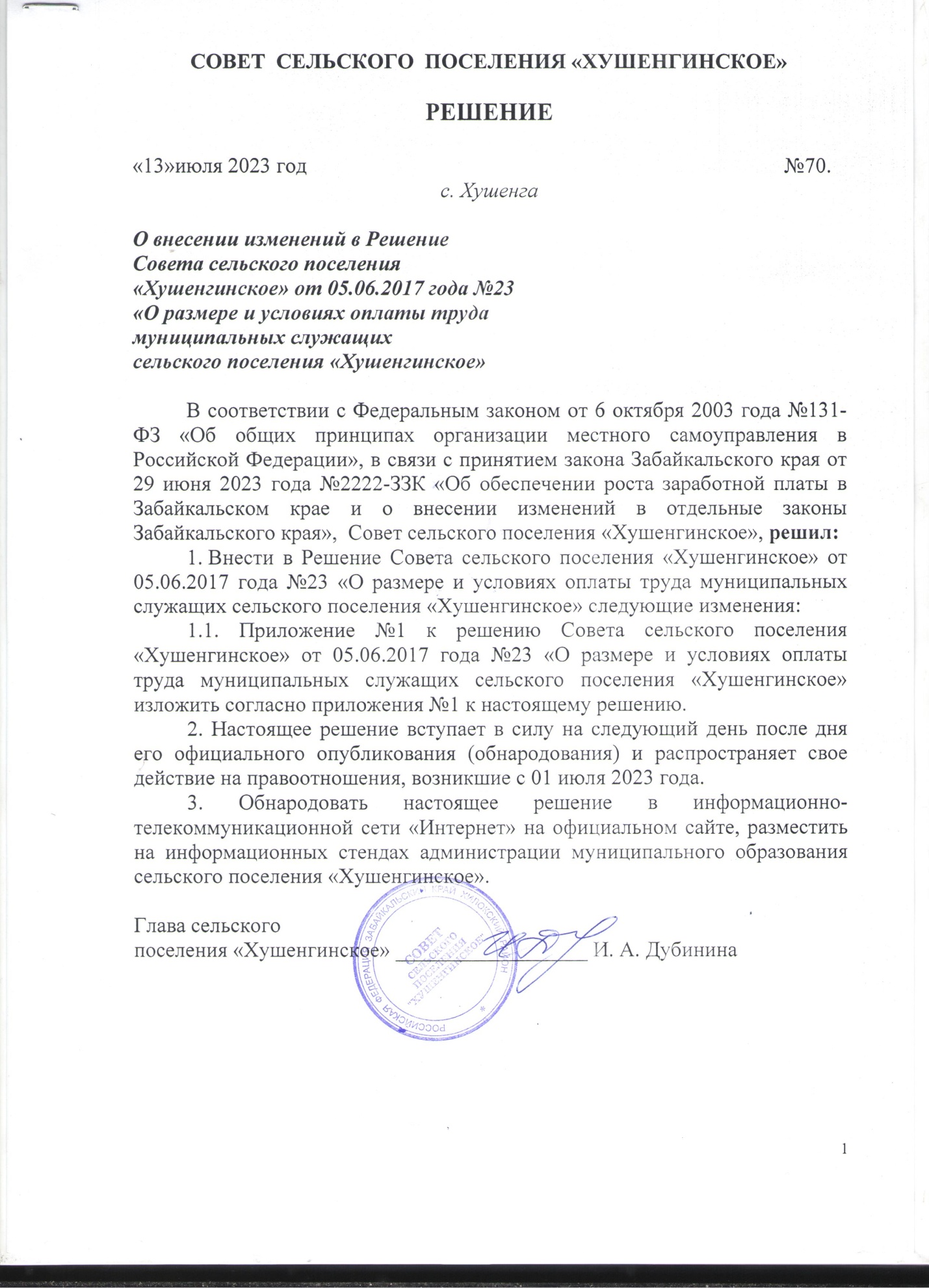 Приложение №1.К решению совета сельского поселения «Хушенгинское»от 13.07.2023 года №70Размеры должностных окладов муниципальных служащихСельского поселения «Хушенгинское»_______________№п/пНаименование должности муниципальной службыДолжностной оклад(рублей в месяц)1.Заместитель руководителя4 748,002.Ведущий специалист3 976,00